L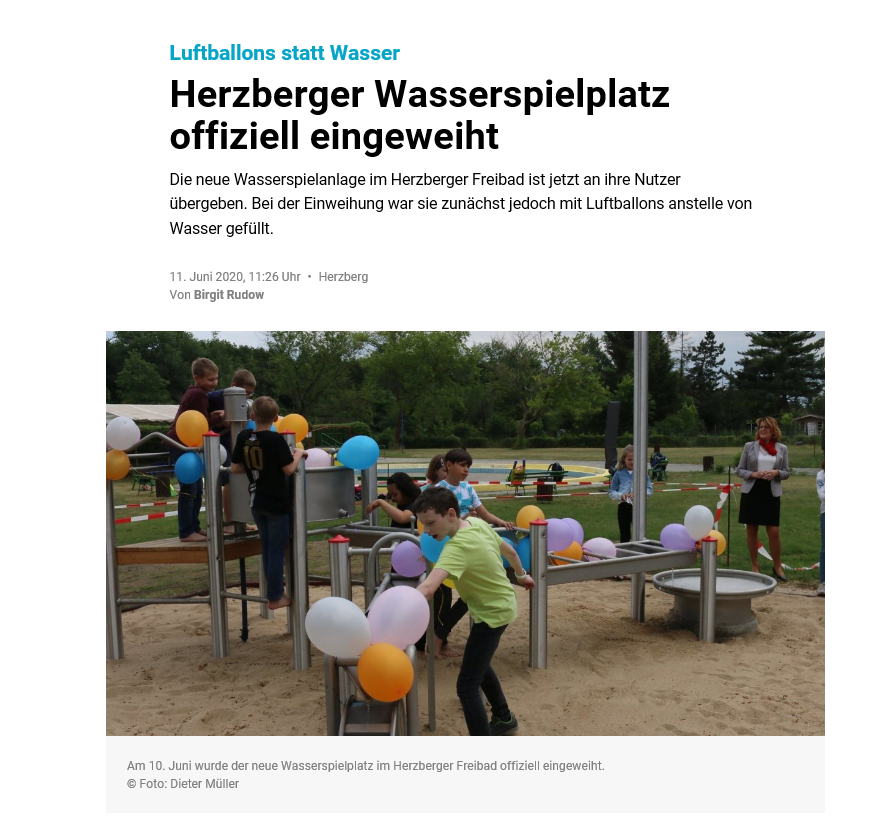 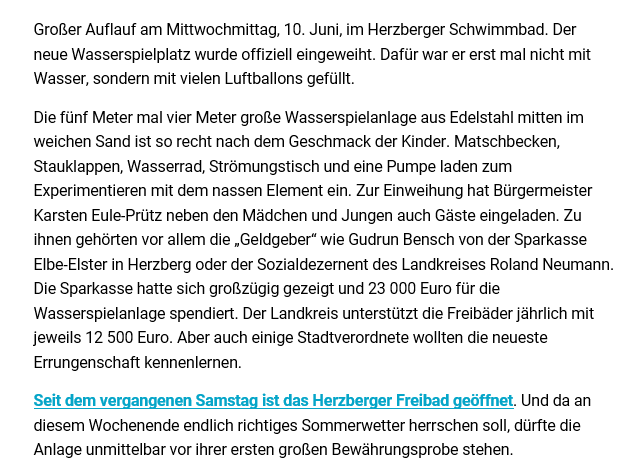 